Bionow Annual Awards 2020Application Form – Bionow Promising Technologist of the Year Award
Nominations are invited on behalf of individuals working in the biomedical sector. The competition is open to all career paths within the sector (i.e. from research to business development). 

The Bionow Promising Technologist of the Year Award will be presented to an exceptional individual who satisfies the following conditions:
Works for a biomedical company or research institution - that uses “innovative approaches to develop biomedical services, equipment or products particularly those which serve the needs of human healthcare”
Within the first 5 years of their biomedical career or shortly following a career break or change.The competition will be judged on:Quality of the individual’s approach to develop scientific understanding, a new product, service or business offering;Novelty of approach by the individual, innovation and enterprise in terms of commercial potential and the route to commercialisation;Further developments from an original project, or new ones as a consequence of the individual’s work;Leadership and business development skills.Please complete the application form below, ensuring that all fields are completed and any additional documentation that is required to support the application is attached.

Applications should be sent to awards@bionow.co.uk ensuring that the subject line of your email clearly indicates the award category that you are applying for.

Closing date: Friday 18th December 2020Please note that there will be no extension given to this deadline.All information provided will be treated in confidence and only distributed to the judging panel for use in this competition. The judging panel will consist of one invited representative from each of the award sponsor organisations plus Bionow. The decision of the panel will be by majority and is final.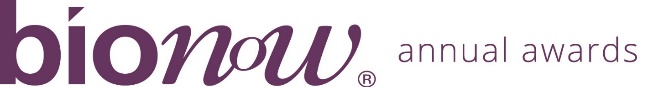 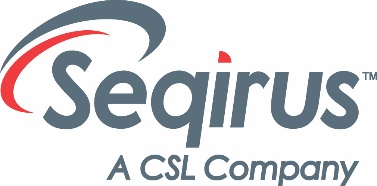 Nominator DetailsNominator DetailsNamePositionCompanyAddressPostcodeTelephoneEmail Nominee Details Nominee DetailsNamePositionCompanyAddress   Telephone   Email   Summary of nominees    achievements
   (Max 50 words)
   If shortlisted this    profile will be featured    within the Awards   brochureIn less than 400 words, please describe why you think the Nominee should win this award (supporting information is also welcomed but please limit to 3-4 pages)
In less than 400 words, please describe why you think the Nominee should win this award (supporting information is also welcomed but please limit to 3-4 pages)
